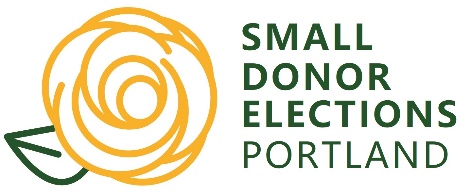 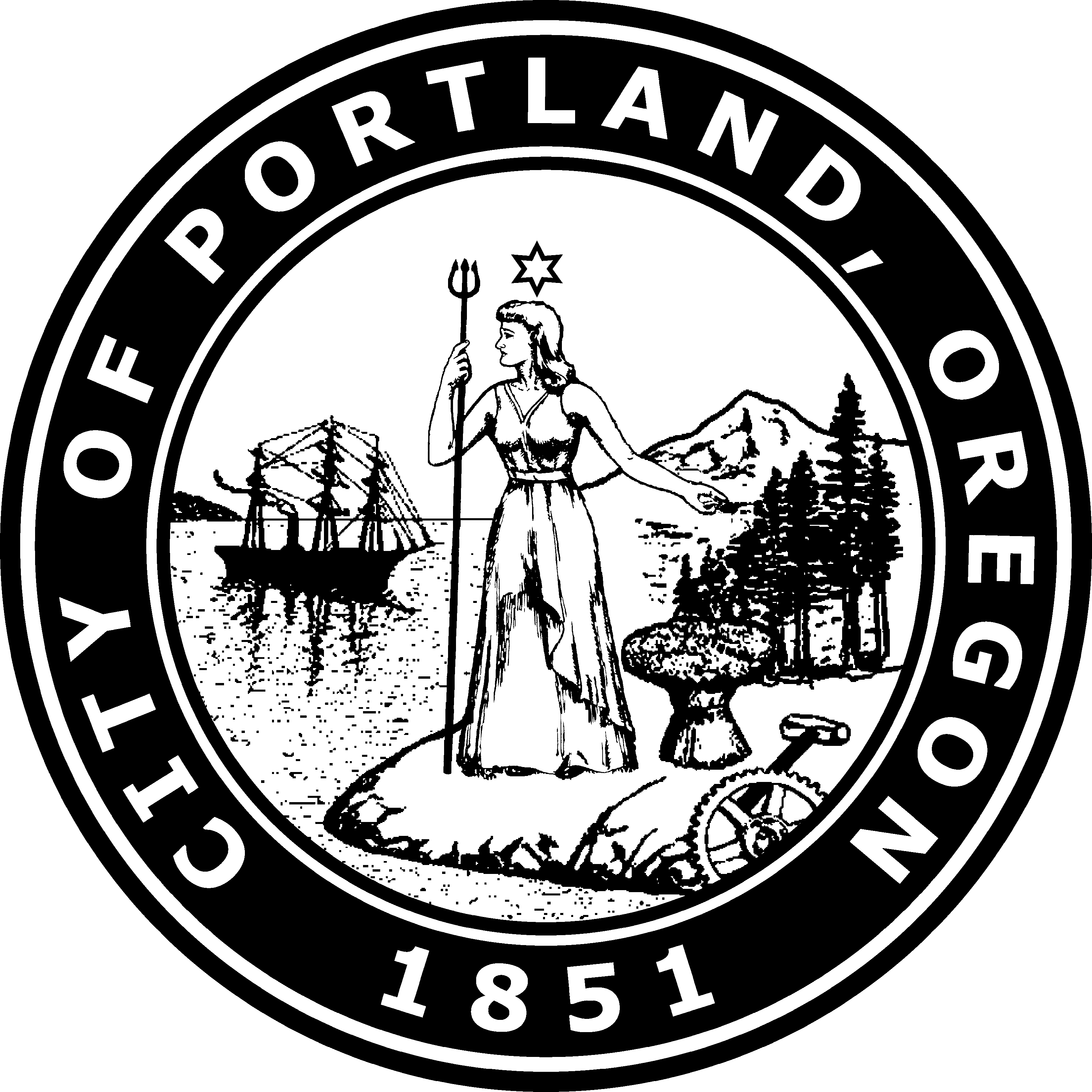 CERTIFICATION APPLICATIONThis application is for use by candidates who have met all Small Donor Elections program requirements prior to certification, including:Submitting a complete Notice of Intent to use the Small Donor Elections program,Attending a mandatory program training (both candidate and treasurer),Raising the required amount in and number of qualifying contributions:For Mayor: donations of $5-$350 from at least 750 matchable donors, For Councilor/Auditor: donations of $5-$350 from at least 250 matchable donorsReporting contributions and expenditures to the Small Donor Elections program in the required manner, andFollowing program rules (City Code 2.16 and Administrative Rules) required for certification.Candidate must initial to acknowledge the following: ____	I understand that I may apply for certification only twice per election cycle for this campaign, provided that my application is not rejected for reasons related to fraud.__________________________________________________		Candidate Printed Name	 					__________________________________________________		____________________Candidate Signature	 						DateOPTIONAL INFORMATION & ATTACHMENT:Email Daniel.Lewkow@portlandoregon.gov a headshot or other photo of the candidate (without words on the image), for the program to post on social media to announce publicly when the candidate gets certified. Candidate and/or Campaign’s Facebook handle: ______________________________________________Candidate and/or Campaign’s Twitter handle: ________________________________________________Submit this form by emailing an image of it to SmallDonorElections@portlandoregon.gov or dropping it off during City business hours at 1120 SW 5th Avenue, Portland, OR 97204.FOR CITY USE ONLYDate Application Received:                                                    Application Received By: 